Обучение педагогов технологии проведения шахматных занятий в ДОУ  2018 год.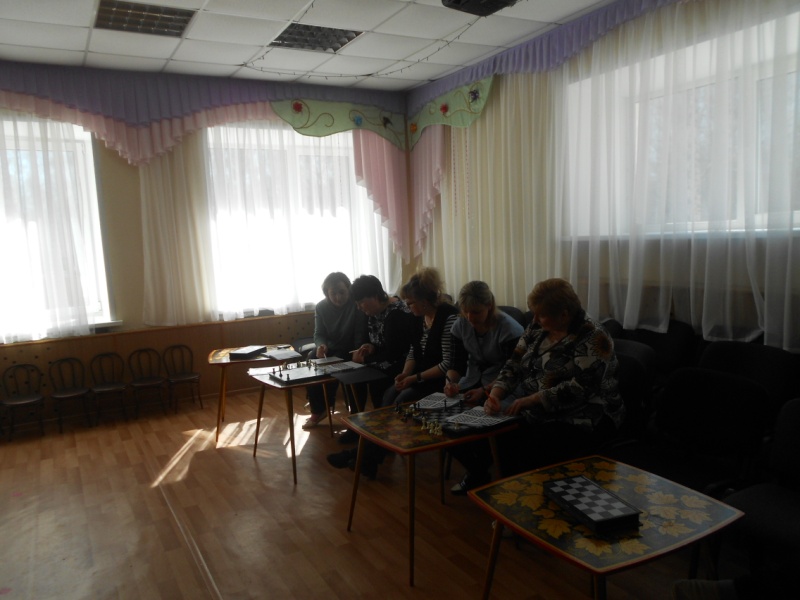 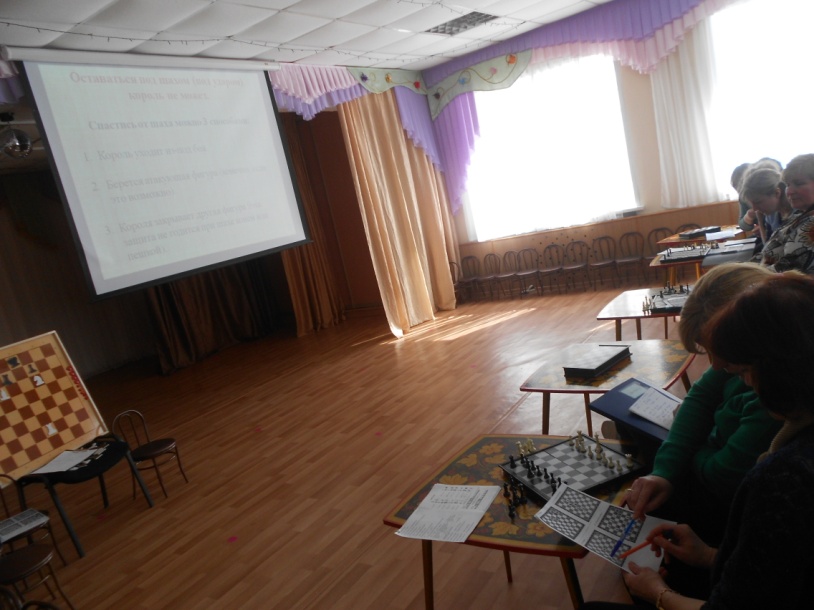 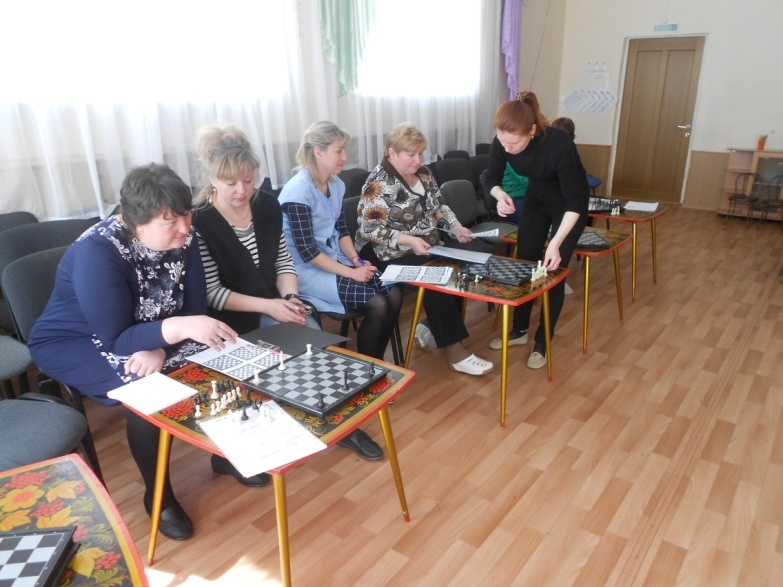 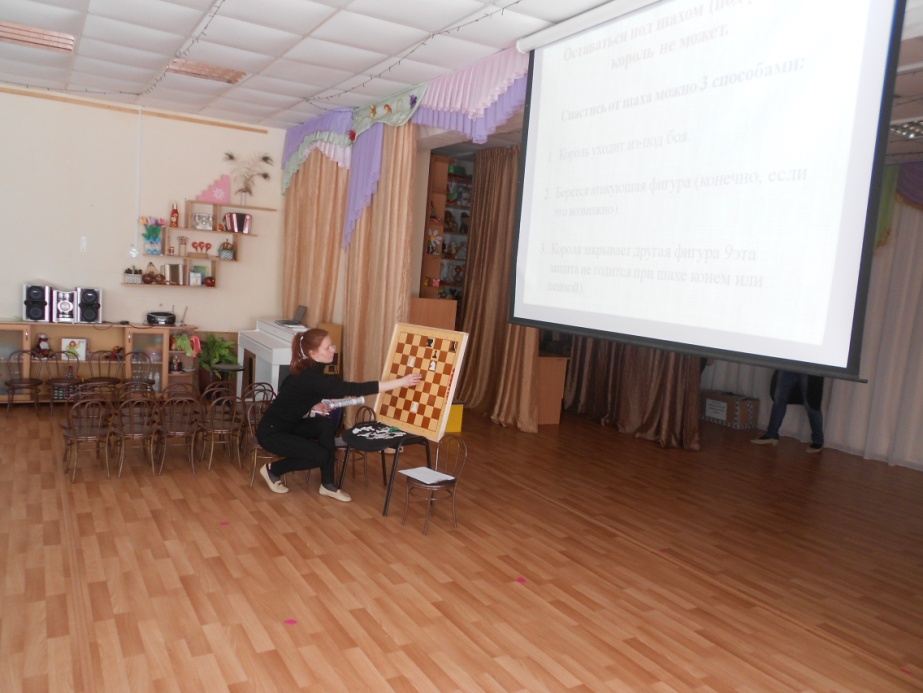 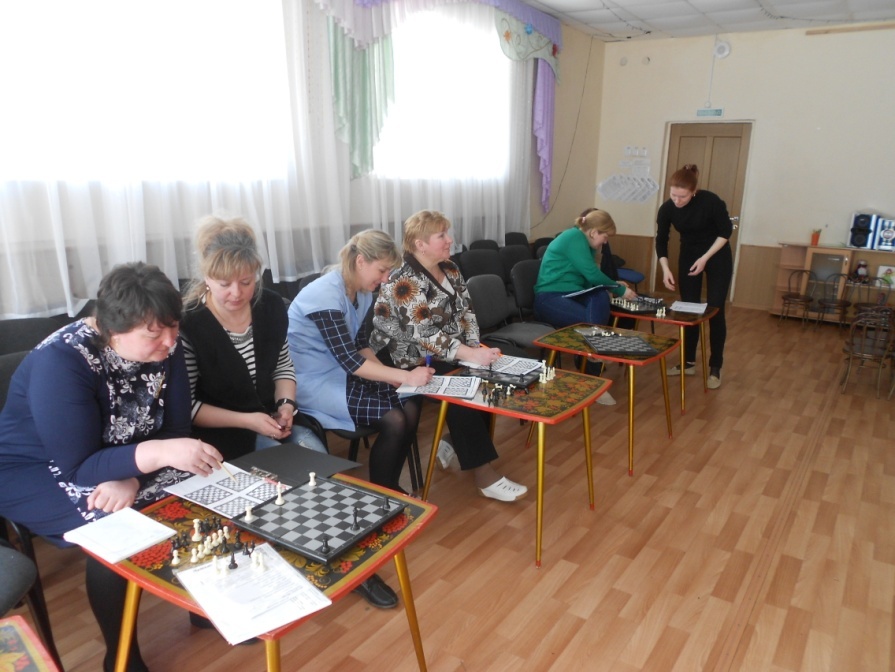 ДатаФ.И.О. слушателяТема занятия15.02.1 группа1. Можарина Наталья Федоровна2. Семенникова Марина Владимировна3. Соловьева Александра Юрьевна4. Догадина Светлана Генадьевна5.Ушакова Елена Ильинична6. Булатова Полина Александровна7. Соломадина Ирина Валентиновна«Знакомство с игрой «Шахматы» и ее правилами»Цель: Познакомить с основными понятиями (шахматная доска, поля, горизонталь, вертикаль, диагональ, индекс), с названием внешним видом и печатным изображением фигур, с расстановкой фигур перед шахматной партией,  с фигурой слон (ход, взятие). Домашнее задание: 1.Закрепление и отработка пройденного материала2.Ход фигуры ладья22.02.1 группа1. Можарина Наталья Федоровна2. Семенникова Марина Владимировна3. Соловьева Александра Юрьевна4. Догадина Светлана Генадьевна5.Ушакова Елена Ильинична6. Булатова Полина Александровна7. Соломадина Ирина Валентиновна 8. Патахонова Наталья Генадьевна«Изучение шахматных фигур»Цель: формировать умение решать шахматные задачи на отработку ходов фигуры слон и ладья; познакомить с фигурами ферзь и конь (начальное положение, ход, взятие)Домашнее задание: 1.Закрепление и отработка пройденного материала2.Пешка (ход, взятие)Проведено открытое занятие в старшей группе «Путешествие в шахматное королевство» (воспитатель Марусенко М.С)21.03.1 группа1. Можарина Наталья Федоровна2. Михайлова Татьяна Николаевна3. Соловьева Александра Юрьевна4. Догадина Светлана Генадьевна5.Ушакова Елена Ильинична6. Булатова Полина Александровна7. Соломадина Ирина Валентиновна8. Патахонова Наталья Генадьевна«Изучение фигур»Цель: Продолжать формировать умение решать шахматные задачи на отработку ходов фигуры ферзь и конь; познакомить с пешкой (ход, взятие, взятие на проходе, пешка против других фигур).Домашнее задание: Король (начальное положение, ход, взятие)11.04.1 группа1. Можарина Наталья Федоровна2. Семенникова Марина Владимировна3. Уткина Светлана Николаевна4. Догадина Светлана Генадьевна5.Ушакова Елена Ильинична6. Булатова Полина Александровна7. Соломадина Ирина Валентиновна«Фигура король»Цель: Познакомить с фигурой король и понятиями шах, мат, ничья, пат, рокировка.Домашнее задание: Подготовить вопросы18.041 группа1.Можарина Наталья Федоровна2. Патахонова Наталья Генадьевна3. Уткина Светлана Николаевна4. Догадина Светлана Генадьевна5.Ушакова Елена Ильинична6. Булатова Полина Александровна7. Соломадина Ирина Валентиновна2 группа1. Федорова Елена Валерьевна2. Михайлова Татьяна Николаевна«Знакомство с курсом И.Г. Сухина «Шахматы, первый год»Цель: Познакомить с особенностями курса И. Г. Сухина, шахматно-задачной технологией развития способности детей действовать «в уме».Домашнее задание: Подготовить шахматную игру25.041 группа1.Можарина Наталья Федоровна2. Патахонова Наталья Генадьевна3. Уткина Светлана Николаевна4. Догадина Светлана Генадьевна5.Ушакова Елена Ильинична6. Булатова Полина Александровна7. Соломадина Ирина Валентиновна2 группа1. Федорова Елена Валерьевна2. Михайлова Татьяна Николаевна«Методика проведения  курса «Шахматы для дошкольников»Цель: Познакомить с использование затейного метода на занятиях, структурой проведения и уровнями овладения материалом курса «Шахматы». Домашнее задание: Подготовить интересующие вопросы по курсу17.051 группа1.Можарина Наталья Федоровна2. Патахонова Наталья Генадьевна3. Уткина Светлана Николаевна4.Ушакова Елена Ильинична5. Булатова Полина Александровна6. Соломадина Ирина Валентиновна2 группа1. Федорова Елена Валерьевна2. Михайлова Татьяна Николаевна«Методика проведения  курса «Шахматы для дошкольников»Цель: Знакомство с методикой проведения шахматных занятий с опорой на учебник «Шахматы, первый год, или там клетки чёрно-белые чудес и тайн полны»Домашнее задание: презентация шахматных игр  23.051 группа1.Можарина Наталья Федоровна2. Патахонова Наталья Генадьевна3. Уткина Светлана Николаевна4. Догадина Светлана Генадьевна5.Ушакова Елена Ильинична6. Булатова Полина Александровна7. Соломадина Ирина Валентиновна2 группа1. Федорова Елена Валерьевна2. Михайлова Татьяна Николаевна«Итоговое мероприятие» Цель: Выявления степени усвоения материала педагогами данного курса. Индивидуальные консультации:1. Патахонова Наталья Генадьевна2. Булатова Полина Александровна3. Можарина Наталья Федоровна4. Соловьева Александра ЮрьевнаИндивидуальные консультации:1. Патахонова Наталья Генадьевна2. Булатова Полина Александровна3. Можарина Наталья Федоровна4. Соловьева Александра ЮрьевнаИндивидуальные консультации:1. Патахонова Наталья Генадьевна2. Булатова Полина Александровна3. Можарина Наталья Федоровна4. Соловьева Александра Юрьевна